Anandha Raja Thirugnanam+91-93855 09029   saianand81@gamil.com	Service ManagerTirupur Hyundai Subject: Application for the post of service manager Dear Sir/Madam,I am an experienced professional interested in your posting for Service manager .I believe that I possess the specialized skills you are seeking and would make a valuable addition to your company.As my resume indicates, I possess more than 18  years of progressive experience in the field of Automobile after sales operations .My professional history includes positions such as service manager at KLN Motors (Chevrolet India) as well as Service engineer at Saud Bahwan Automotive LLC –Oman.	.Most recently, my responsibility as Service manager at DSC motors and Arasu hyundai match the qualification you’re seeking .As service manager my responsibility includedEnsure Customer satisfaction to be always high.Ensure Revenue part is maintained high without drop in quality.Ensure that right personals are in the right places.I assisted in successful completion of CSI Activity campaign for JDP Survey and we achieved the position of No 1 nationwide in India. I have attached my resume for your review and I look forward to speaking with you further, regarding the available position. I look forward to the opportunity to show you how I can benefit your team Sincerely ,Anandharaja Thirugnanam  ANANDHA RAJA THIRUGNANAM TIRUPUR  +91-93855 09029  -India  00968 97911859  - Oman                                          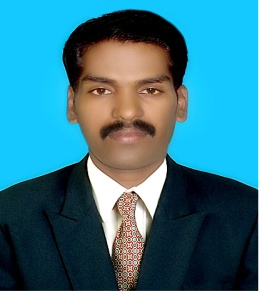   Email: anandh_raga07@yahoo.com                           saianand81@gmail.com                     PROFESSIONAL OBJECTIVEDedicated and technically skilled professional with a versatile skill set developed through the experience in automobile industry from different regions and brands. Expert in resolving employer challenges with innovative solutions, systems and process improvements to increase operational efficiency along with customer satisfaction.                            EDUCATIONAL QUALIFICATION                DIPLOMA IN MECHANICAL ENGINEERING Institution                                  : Tamilnadu College of Engineering And                                                                      Technology                                                      Pudukkottai –Tami Nadu ,IndiaYear of passing                          : Dec; 2000Elective subject                          : Automobile Technology                               Additional Qualification1.  AUTOMOBILE SERVICE AND MAINTANNACE TECHNOLOGY       Institution          : G.D.Naidu charities, Coimbatore (2001)2.  DIPLOMA IN MULTI MODEL TRANSPORT & LOGISTIC       MANAGEMENT       Institution          : Institute of Rail Transport –New Delhi. (2001 to 2002)3.    B.TECH  ( MECHANICAL ENGINEERING )      ( Course completed  / awaiting for convocation )                TOTAL YEARS OF EXPERIENCES:  18 Yrs, +    ROLES AND RESPONSIBILITIES Ensure customer satisfaction always highEnsure the entire workshop activities are monitored meticulously since the day beginning till closure of business hoursEnsure revenue part is maintained high without drop in quality.Ensure the entire man power in the workshop is controlled by the way of proper and SUSTAINED-TRAINING and motivation programs. Enforcing discipline wherever required & correct them in the event of committing mistakes. Ensure that high level productivity, Right first time, Efficiency & Right on time metrics are maintained by effective implementation of FIRFT procedures and vehicle flow monitoring system and quality checking system or standards.Ensure that high level workshop cleanliness is maintained by adapting 5s process & controlling Housekeeping team.Ensure that all equipment and special tools are maintained in higher order. Conduct periodical check on tools availability and conditions. Ensure availability of all fast moving service parts periodically.Ensure that a high level of cooperation is maintained between service advisors, floor supervisors and spare parts dept.Ensure that all the positive steps are taken to minimize the operational cost to achieve the business result.Ensure that Management set targets are achieved through better     Planning and ExecutionEnsure a high level leadership quality is maintainedEnsure that smooth relations are maintained with the          Manufacturers & customersForecast business strategy to the management time to time.Ensure that The right personnel are in the right placesEnsure that the company laid or adapted systems and procedures     Are followedEnsure that all monthly reports/ weekly reports and action plans are   submitted to the General Manager on time within 3rdof every month and weekly report on every Monday.      ACCOUNTABILITY FOLLOWING METRICS MUST BE ACHIEVED TO ENSURE SMOOTH OPERATION1.  PRODUCTIVITY			                 100%2.  EFFICIENCY				     120%3.  RIGHT ON TIME			                 95%4.  FIX IT RIGHT FIRST TIME                            95%TRAINING DETAILS :New Service Manager Operational Training Program  Attended at New Delhi -HyundaiAll New Models Training at HMIL Production Plant –Chennai -HyundaiService Manager Level –2 program  -HyundaiGDMS & WARRANTY  and CRM    Training  Program –HyundaiSAP – System for Automobile After sales operation management Ford - Service  & Warranty operational Training  ACHIVEMENT:HYUNDAI -CSI (Customer Service Index ) SURVEY RATTING 2008-2009 –ALL INDIA NO “1”  POSITION       ( NON –JDP  WORK SHOP )     ARASU HYUNDAI –THANJAVUR. HYUNDAI – CSI -CALL CAMPAIGN RATTING -2010    ( JDP –WORK SHOP )                SOUTH 1 REGION – NO-1                 ALL INDIA             – NO-5                DSC HYUNDAI .CHENNAI.CHEVROLET ‘ SSS ‘ SCORE  92.5 / 100- For 2011 –Q-1     ALL  INDIA  TOP 5 DEALER(CSI PROGRAMME)     (KLN MOTOR –CHENNAI )PERSIOANL DETAILS;FATHER NAME               :  A.THIRUGNANAMDATE OF BIRTH             : 15.06.1981STATUS                             : MARRIEDRELIGION                        : HINDUNATIONALITY                :  INDIANLANGUAGE KNOWN    :  TAMIL        		- MOTHER TANK                                                ENGLISH   	 	-SPEAK, WRITTING                                                MALAIYALAM	-SPEAKING                                                HIDI		      	-SPEAKING                                                ARABIC 	       	-SPEAKINGPASSPORT NO                 : F9118615EXPAIRY DATE               : 07/06/2026DRIVING LICENCE        INDIA                                  : TN5020010004093 / 2001 - LIGHT MOTOR VEHICLEOMAN ( MUSCAT )          :  88834146 / 2013               - LIGHT VEHICLEPERMANENT ADDRESS                                ADDRESS FOR COMMUNICATION307, BHARATHIDASAN STREET                    NO 19,INDIRA STREET  PERAMBUR   POST -614404                              KUMARANATHAPURAM NEEDMANGALAM .TK                                     TIRUPUR 641602 THIRUVARUR .DT                                              TAMILNADU,INDIA TAMIL NADU  INDIA                               	                                                         Thanking you                                                                                       T.ANANDHA RAJA Roles & Responsibilities:Cost controls,Ensure the breakdowns & repairs are completed within the time frameManaging Daily/ Monthly / yearly maintenance schedule of vehiclesGlobal Tracking SystemsEnsure on-time maintenance of the Fleets.Proper planning, organizing/ Scheduling, Staffing & Controlling of Fleet Maintenance & Services of the Division.Co-coordinating with Country Managers for smooth functioning of the Maintenance Division & their deliverables.Planning , Organizing of Maintenance Division to ensure minimum stopover of the equipment’s in the yardResponsible for multiple sites’ coordination, planning and scheduling of maintenance to ensure that all work is done in a safe and timely manner, reducing lost productivity within the BU’s.Responsible for providing direction to the team for implementing and monitoring maintenance policies and procedures to ensure that all repairs and maintenance to Republic Services’ equipment, including trucks, containers and other heavy duty equipment, are performed in compliance with the Company’s safety and compliance standards.Responsible for overseeing all business units (BU’s) and managing multiple teams of technicians (mechanics), maintenance supervisors and/or other maintenance managers who are responsible for the preventive maintenance and repair of a fleet of vehiclesCo-ordinate with operations department for the scheduling & maintenanceRepair & maintenance report to the ManagementRegular & periodical inspections, job allocations, job rotations.Monitoring Axcepta / Globe Tracking / Sarnet and service schedule requests etc.Principal ResponsibilitiesProvide direction to on-site technicians and technician supervisor, and leadership and direction to maintenance supervisors or maintenance managers, to ensure that all repair/ maintenance work is performed in a safe, efficient and timely manner, reallocating resources among sites as appropriate. Oversee coordination, planning/ scheduling of all repair work to increase productivity, while effectively managing department’s overtime.Manage maintenance supervisors/managers,; fleet walk-around; coaching and counseling lead technician and maintenance supervisor(s)/managers on performance and corrective action, when necessary; make hiring/ termination decisions in concert with Human Resources and appropriate management; oversee employee training and performance evaluations; evaluate, recommend and approve supervisor recommendations for merit increase, promotion and job changes , as appropriate.Maintain an on-going preventive maintenance program for all BUs within geographic responsibility. Identify trends in road calls, break downs; control maintenance costs relating to personnel, purchasing, inventory control and outsourcing of repairs.Perform inspections of outside repairs and maintenance to ensure all work is properly completed in accordance with Company safety and compliance procedures; follow up where appropriate.Identify training opportunities and, as necessary, document issues and constructively discuss corrective action, as needed, with maintenance supervisor.Maintain advanced knowledge of engine, emission systems, transmission, brake, hydraulic and electrical systems of heavy equipment and vehicles used by Company to ensure ability to perform advanced preventive and repair maintenance functions, on site and on road, including: Advanced engine chassis repair and maintenance;Advanced knowledge of vehicle body control systems, including hydraulics and electrical systems to     maintain and repair vehicles in a timely and safe manner;Advanced knowledge of heating and air conditioning systems to effectively diagnose and repair complex heating and cooling systems in vehicles in a timely and safe manner; andAdvance knowledge of welding tools to fix heavy equipment in a safe and efficient manner to ensure equipment is back in an operable condition as quickly and as safely as possible.SL NONAME OF THE COMPANYMANUFATUREDESIGNATIONPERIODEFUNCTIONAL AREA1SAUD BHAWAN  GROUP  RELIABLE INTRENATIONAL AUTOMOTIVE L.L.C                              MUSCAT                    SULTANATE OF OMANKIA & FORDSERVICE ENGINEER  Dec’2011                  Till dateKIA & FORD SERVICE BRANCH OPERATION 2KLN MOTOR AGENCIES PVT LTD-CHENNAI                                        TAMIL NADU                                     INDIACHEVROLETSERVICE MANAGERDec’2010     Dec’2011SERVICE & PARTS, BODY SHOP OPERATION      FOCUSING AREA*APPOINMENT SYSTEM*DELIVERY PROCESS,*CSI, *FRFT, *5S,* EMPLOYES TRAINING,*PARTSFORCASTING, *CUSTOMER CARE    ACTIVITY *BODY SHOP   &   INSURANCE TIE-UP    DEAL *FLEET MANAGEMENT`3DSC MOTOR'S PVT LTD CHENNAI                                   TAMIL NADU                         INDIAHYUNDAISERVICE MANAGERDec’2008     Nov’2010SERVICE & PARTS, BODY SHOP OPERATION      FOCUSING AREA*APPOINMENT SYSTEM*DELIVERY PROCESS,*CSI, *FRFT, *5S,* EMPLOYES TRAINING,*PARTSFORCASTING, *CUSTOMER CARE    ACTIVITY *BODY SHOP   &   INSURANCE TIE-UP    DEAL *FLEET MANAGEMENT4ARSU HYUNDAI                 THANJAVUR                           TAMIL NADU                             INDIAHYUNDAI     ASST  MANAGER           SERVICEAug’2005- Nov’2008. SERVICE & PARTS, BODY SHOP OPERATION      FOCUSING AREA*APPOINMENT SYSTEM*DELIVERY PROCESS,*CSI, *FRFT, *5S,* EMPLOYES TRAINING,*PARTSFORCASTING, *CUSTOMER CARE    ACTIVITY *BODY SHOP   &   INSURANCE TIE-UP    DEAL *FLEET MANAGEMENT5CHANNAI FORD               CHENNAI                          TAMILNADU                                INDIAFORDSR .SERVICE ADVISORApl’2004       Jun’2005 SERVICE FLOOR, FRONT & BACK OFFICE OPERATION 5CHANNAI FORD               CHENNAI                          TAMILNADU                                INDIAFORDSERVICE ADVISOR  Dec’2000             Apl ’2004CUSTOMER HANDLING &VEHICLE FOLLOW UP DELIVER PROCESS